BLOW OUT SALE!  Oneida Nation Museum75% Off Selected Merchandise!  • October 4 - October 29 •
• Oneida Nation Museum •
W892 Cty Rd EE De Pere, WIBook your appointment 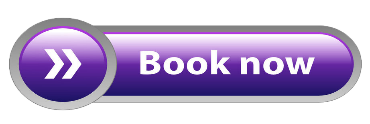 920.869.6539https://oneida-nsn.gov/museum